Спортивное развлечение «Весёлые старты»Задачи: - развивать координацию движений;- расширять знания о спортивных эстафетах, как части спортивных игр;-приучать детей к соблюдению правил, умению слышать взрослого.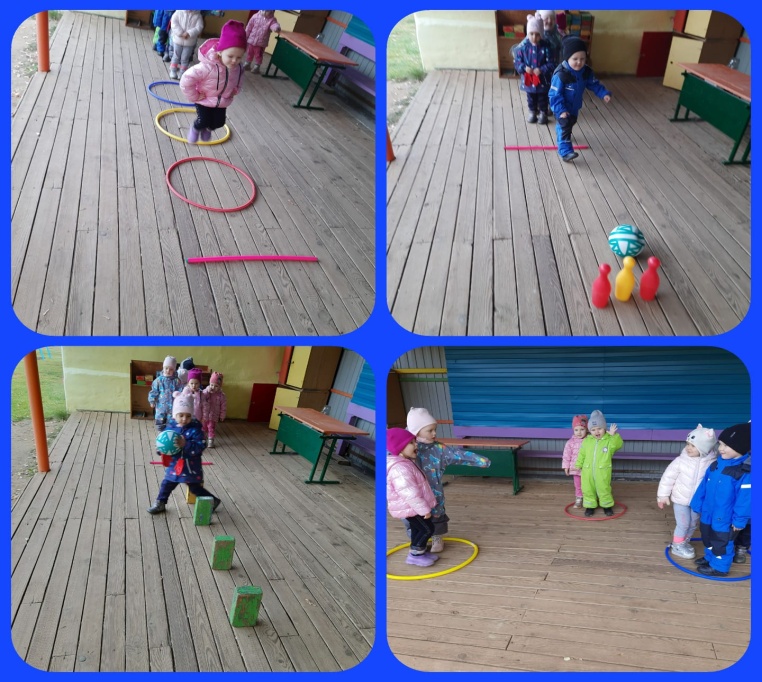     Развлечение состояло  из четырёх этапов: «донеси мяч по дороге с препятствиями»; «сбей кегли», «прыжки по кочкам»; «полоса препятствий». А так же поиграли в подвижную игру «третий лишний».   Спортивное развлечение  интересно, со спортивным задором, весело. Все участники получили удовольствие и массу впечатлений.     Развлечение помогло развить такие качества, как ловкость, выносливость, умение преодолевать трудности.